Государственное учреждение - Отделение Пенсионного фонда Российской Федерации 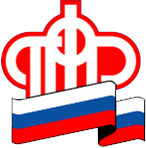 по Калининградской областиПереход на карту «Мир» продлен до 1 июля 2021 годаКалининград, 3 февраля 2021 года. Государственное учреждение – Отделение Пенсионного фонда Российской Федерации по Калининградской области информирует.В соответствии с требованиями пункта 4 части 5.5 статьи 30.5 Федерального закона от 27.06.2011 № 161 – ФЗ «О национальной платежной системе», зачисление пенсий и иных социальных выплат, отнесенных к компетенции Пенсионного фонда Российской Федерации, получателям, проживающим на территории Российской Федерации и выбравшим для доставки кредитную организацию, должно осуществляться на счета карт национальной платежной системы «МИР» или на банковский счет, не предусматривающий осуществление операций с использование платежной карты.Переход на использование карт национальной платежной системы «МИР» для зачисления пенсии должен был завершиться 1 июля 2020 года. В условиях распространения новой коронавирусной инфекции и для сохранения санитарного благополучия населения, Центральным банком Российской Федерации переходный период был продлен до 01 июля 2021 года.Внимание! Лицам, постоянно проживающим за пределами Российской Федерации и являющимся получателями пенсии на ее территории, пенсия может зачисляться на счета банковских карт, не являющихся национальным платежным инструментом ( пункт 5.4 статьи 30.5 Федерального закона № 161-ФЗ). В этом случае в территориальном органе ПФР должна иметься информация о постоянном проживании данных получателей за пределами Российской Федерации.В настоящее время кредитными организациями продолжается работа по переходу получателей на использование национальной платежной системы, а взаимодействие между нашими организациями позволяют выбрать удобную передачу сведений о новых реквизитах для доставки в территориальные органы ПФР.Таким образом, при оформлении банковской карты национальной платежной системы «МИР» гражданин может уточнить в кредитной организации о возможности передачи сведений о доставке с помощью сервисов, имеющихся в распоряжении данной организации.В ином случае это возможно сделать:1.	в личном кабинете на сайте ПФР;2.	на портале «Госуслуги»;3.	лично или через законного представителя в любом территориальном органе ПФР;4.	лично или через законного представителя в многофункциональном центре предоставления государственных и муниципальных услуг (МФЦ)(предварительно записавшись на прием).5.	направив заявление о доставке почтой.По всем вопросам, относящимся к компетенции Пенсионного фонда следует обращаться на единый номер для консультирования граждан 8-800-600-02-49.